HKHKTEKJKHKPKHKTKHKPKHaapsaluKutsehariduskeskus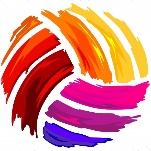 00:200:2TallinnaEhituskool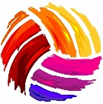 22:000:2JärvamaaKutsehariduskeskus00:200:2PärnumaaKutsehariduskeskus22:022:0TartuKutsehariduskeskus22:022:0